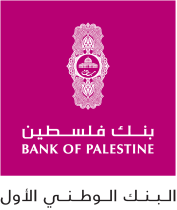 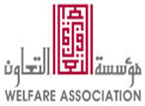 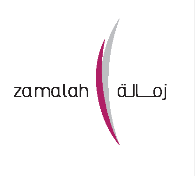 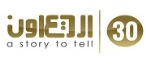  برنامج زمالة لتطوير التعليم الجامعي مقدمةإنطلق برنامج زمالة بمبادرة من بنك فلسطين للمساهمة في تنمية الكوادر البشرية في الجامعات الفلسطينية، وبالشراكة مع مؤسسة التعاون، التي تولت تطويره وإدارة  تنفيذه، والعمل على تنمية موارده بالتعاون مع بنك فلسطين وجهات مانحه أخرى، ومنها صندوق النقد العربي بإدارة البنك الاسلامي للتنمية.وسيتم من خلال هذا البرنامج ابتعاث أساتذة ومحاضرين مؤهلين ليقوموا بزيارات تطويرية /تدريبية/عملية لمؤسسات مالية/ مصرفية/استثمارية/ وشركات اتصالات، ومصانع، ومكاتب تدريب هندسية، ومؤسسات طبية وأكاديمية،  ومؤسسات تعليم عالي مرموقة في الخارج، لتطوير خبراتهم العملية والتطبيقية اللازمة، والعودة لممارستها في جامعاتنا على أرض الوطن، والتي ستسهم في تطوير التعليم والمهارات والأدوات التي يكتسبها الطلاب. أهداف برنامج "زمالة"  يهدف البرنامج الى تحسين نوعية التعليم العالي وأساليب التدريس للموائمة ما بين احتياجات سوق العمل ومتطلباته وتطور المجتمع، من خلال  العمل على تأهيل عدد من مدرسي الجامعات مهنياً وتقنياً، والذين بدورهم سيقومون بنقل الخبرات إلى الأجيال القادمة، هذا بجانب اظهار دور القطاع الخاص الفلسطيني في المساهمة في تطوير قطاع التعليم الفلسطيني.  التدخلات الرئيسية للبرنامج:زيارات مهنية وتقنية تدريبية لمدة تتراوح من فصل الى فصليين دراسيين في قطاعات(تكنولوجيا المعلومات، والعلوم المالية والمصرفية، والصحة والطب، والزراعة والبيئة، والهندسة، والحقوق، والعلوم الحياتية والانسانية).زيارات علمية بحثية لمدة تتراوح من شهرين إلى فصلين دراسيين في نفس القطاعات المذكورة اعلاه.الفئة المستهدفة:أساتذة الجامعات المتفرغين ومساعدي البحث والتدريس والمهندسين والفنيين.الجامعات الفلسطينية المسجلة رسمياً في فلسطين.شروط التقدم والاستفادة من المنحة:أن يكون المترشح/ة من أعضاء الهيئة التدريسية والباحثين أو الفنيين أو مساعدي البحث والتدريس في الجامعات المستهدفة.أن يكون متفرغ بالعمل في المؤسسة التعليمية.الأولوية لمن يقل عمره/ا عن 45 سنه.الالتزام بالعودة والعمل في فلسطينقيمة المنحة: تشمل المنحة المقدمة لكل أستاذ الاقامة والسفر والتأمين الصحي وتكاليف أخرى تتعلق بالزيارة، أما تكاليف الابحاث فيتم التفاوض مع الجهة المستضيفة.تكلفة المنحة تتراوح من 8,000-30,000 دولار أمريكي اعتماداً على الفترة الزمنية ومكان الزيارة كما يلي: الفترة القصيرة التي تقل عن 4 شهور لا تتجاوز المنحة 8000 دولار.الفصل الدراسي 4 شهور وأقل من 6 أشهر قيمة المنحة تتراوح بين 15,000 دولار و 18,000 دولار.فصلين دراسيين 6 شهور أو أكثر لا تتجاوز قيمة المنحة 30,000 دولار.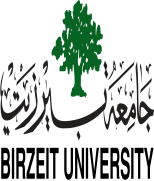 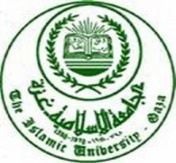 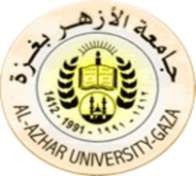 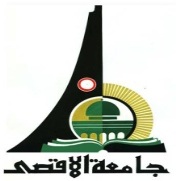 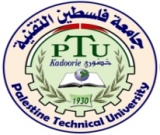 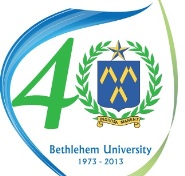 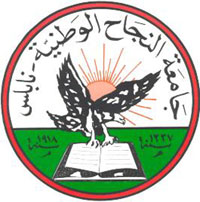 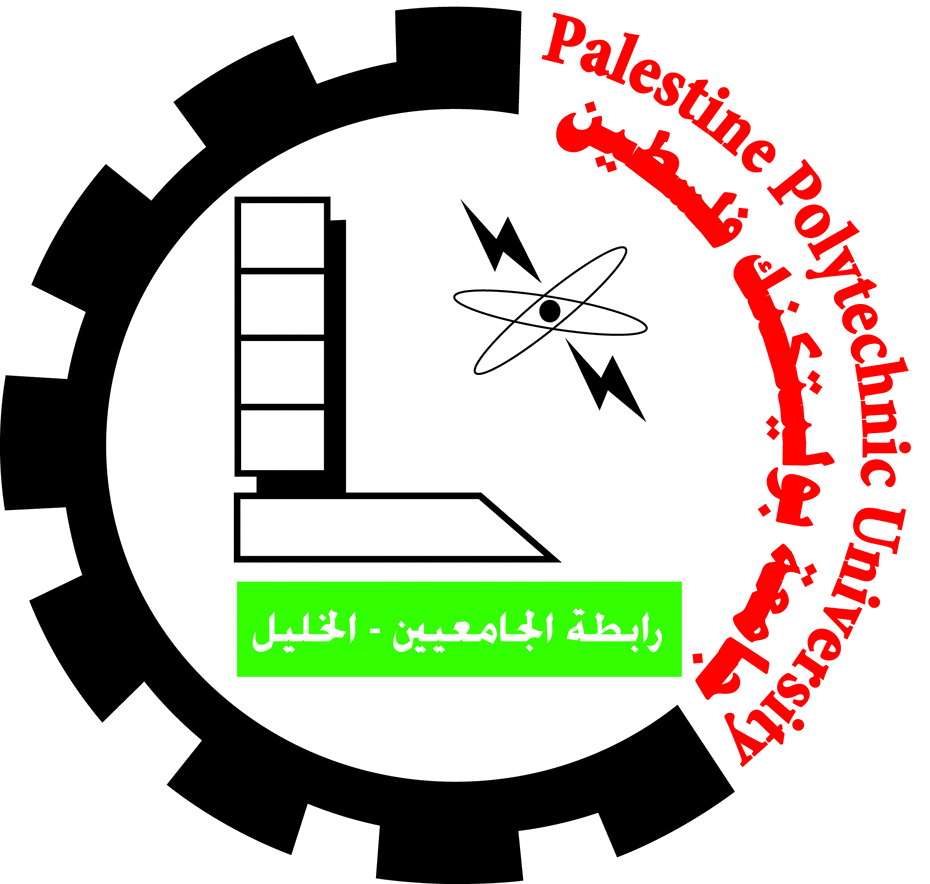 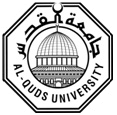 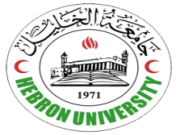 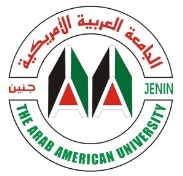 